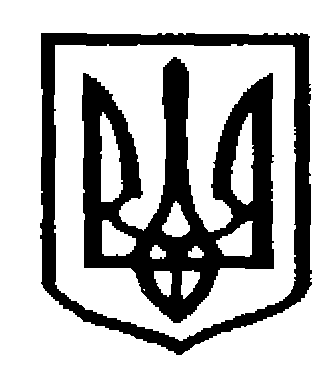 У К Р А Ї Н АЧернівецька міська радаУправлiння  освітивул. Героїв Майдану, 176, м. Чернівці, 58029 тел./факс (0372) 53-30-87  E-mail: osvitacv@gmail.com  Код ЄДРПОУ №02147345Про проведення  методичного коворкінгу 3  «Екстрена психологічна допомога та кризове втручання в період війни»З метою організації якісного психологічного супроводу освітнього процесу у військовий час та надання екстреної фахової допомоги і підтримки особам, які постраждали від бойових дій російських окупаційних військ й були змушені переселитися, Науково-методичний центр практичної психології та соціальної роботи ІППОЧО, відповідно до рекомендацій Українського науково-методичного центру практичної психології та соціальної роботи Національної академії педагогічних наук України (Лист УНМЦ ППСР НАПНУ № 33 від 16.03.2022), 23 березня о 11.00, за участі ГУ ДСНС України  у Чернівецькій області, проведе  методичний коворкінг  3 «Екстрена психологічна допомога та кризове втручання в період війни».Покликання Zoom для приєднання: https://zoom.us/j/4588930977?pwd=VnA2T24weUZFSHpHQnJSekNXcEo1UT09 (ідентифікатор конференції:  458 893 0977, код доступу: 638514).Модератор та спікер методичного коворкінгу – Романовська Діана Дорімедонтівна, завідувачка НМЦ ППСР ІППЧО, кандидатка психологічних наук. Запрошений гість та спікер заходу – Юзяк Андрій Олександрович, психолог відділу психологічного забезпечення  та соціально-гуманітарної роботи Центру забезпечення діяльності ГУ ДСНС України  у Чернівецькій області, старший лейтенант служби цивільного захисту.Запрошуємо усіх практичних психологів та соціальних педагогів закладів освіти під час коворкінгу запропонувати методики, прийоми психологічної підтримки та допомоги учасникам освітнього процесу, переселенцям з областей, де відбуваються бойові дії та російський агресор бомбардує і обстрілює цивільні домівки.Начальник управління                                 Ірина ТКАЧУК освіти						Ірина ЗАСТАНКЕВИЧ21.03.2022 № 01-31/628Керівникам  закладів освіти